Проєкт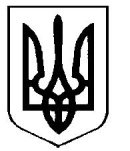 УкраїнаВерховинська селищна рада Верховинського району Івано-Франківської областівосьмого скликання  тридцять друга   сесіяРІШЕННЯ       від 14.12.2023 року          			                                                  смт Верховина       №____-32/2023Про Програму національно-патріотичного та військового виховання учнівської молоді в закладах освіти Верховинської селищної ради на 2024-2025 роки Керуючись ст.26 Закону України «Про місцеве самоврядування в Україні», відповідно до ст. 66 Закону України «Про освіту» та ст. 37 Закону України «Про загальну середню освіту» та з метою реалізації ряду практичних заходів, спрямованих на стабільний розвиток  учнівської молоді виховання її в дусі національних та військових традицій, селищна рада ВИРІШИЛА:1. Затвердити Програму «Національно-патріотичного та військового   виховання                                           учнівської молоді в закладах освіти Верховинської селищної ради» на 2024 – 2025 роки. (далі – Програма), що додається.2. Фінансування Програми здійснювати за рахунок коштів селищного бюджету, виходячи з можливостей дохідної частини бюджету, та інших джерел, незаборонених чинним законодавством.3. Контроль за виконанням даного рішення покласти на постійну комісію з питань   освіти, культури, туризму, засобів масової інформації, охорони здоров’я та у справах сім’ї, молоді та спорту ( Г.Рокіщук) та заступника голови з питань діяльності виконавчих органів ради Оксану Чубатько.Селищний голова                                                        Василь МИЦКАНЮКСекретар ради                                                              Петро АНТІПОВПОГОДЖЕНО                                                                            ЗАТВЕРДЖЕНОСелищний голова                                                                              рішенням сeciї селищної ради     ___________ Василь Мицканюк                                             № ____________________                                                                                                                                      від ___ грудня 2023 року                                                         від___ грудня 2023 року ПРОГРАМА «Національно - патріотичного та військового виховання учнівської молоді в закладах освіти Верховинської селищної ради» на 2024-2025 роки                                                               селище Верховина2023 рікПАСПОРТ до програми«Національно - патріотичного та військового виховання учнівської молоді в закладах освіти Верховинської селищної ради» на 2024-2025 роки  1. Ініціатор розроблення Програми Відділ освіти, молоді та спорту Верховинської селищної ради2. Розробник Програми  Відділу освіти, молоді та спорту Верховинської селищної ради 3. Термін реалізації Програми: до 01.01.2026 року4. Етапи фінансування Програми: 2024 рік5. Обсяг фінансування Програми: 10.0  тис. грн.6. Очікувані результати виконання Програми:- підвищення в учнівської молоді інтересу до національних цінностей, військових традицій та досягнень українського народу;- виявлення інтересів, здібностей та ширше розкриття можливостей дітей;- впровадження сучасних досягнень науки в ході виховної роботи;- забезпечить ширший пошук інноваційних технологій, форм та методів виховної роботи з урахуванням специфіки, традицій регіону, особливостей освітніх закладів та перспектив розвитку освіти в гірській місцевості;- спиятиме оптимізації роботи над створенням цілісної моделі  виховної системи освітнього закладу, спрямованої на соціалізацію з урахуванням потенційних можливостей  кожного учня, утвердження його, як особистості;- надасть більші можливості якісного впровадження сучасних виховних технологій та конструктивних поєднань найкращих форм національно- патріотичного та військового виховання учнівської молоді;- удосконалить систему управління виховною роботою через організацію батьківської просвіти, оптимізує діяльність  педагогічних всеобучів та інших форм з метою підвищення ефективності національно-патріотичного та військового виховання;- сприятиме подальшій демократизації державного управління процесом виховання через розвиток учнівського самоврядування, включення школярів до активності участі у суспільному житті освітнього закладу, населеного пункту, держави;- забезпечувати ефективну взаємодію загальноосвітніх навчальних закладів, сім'ї, органів місцевого самоврядування, громадських організацій в плані національно-патріотичного виховання дітей та учнівської молоді; -  створить сприятливі умови для організації профорієнтаційної роботи зі старшокласниками з метою формування свідомого життєвого вибору військових професій, любові до рідної землі та її захисту.7. Термін проведення звітності: щоквартальноЗамовник Програми:Начальник відділу освіти, молоді та спорту                                                                           Іра СУМАРУККерівник Програми:Заступник селищного голови з питаньдіяльності виконавчих органів ради                            Оксана ЧУБАТЬКОЗагальна характеристика ПрограмиПрограма являє собою комплекс взаємопов’язаних проектів з визначенням шляхів їх реалізації та джерел фінансування. В програмі максимально враховано суспільні потреби населення гірського регіону щодо рівня освіти, вимоги європейських стандартів, розвитку науково-інформаційних технологій та досягнення в галузі педагогічних інновацій в руслі національно-патріотичного й військового виховання юних українців.             Сьогодення знову чітко підкреслює, що кожен народ, кожна цивілізована нація йде шляхом властивих для них систем цінностей й вибудовує своє життя в площині навчання, національного та військово-патріотичного виховання молоді. Саме тому роботу відділу освіти, молоді та спорту Верховинської селищної ради  цілеспрямовано в напрямок  виховання самодостатньої  учнівської молоді, яка здатна належною рішучістю не тільки обороняти свої духовні, моральні, національні, громадянські, родинні і особисті цінності, але й утверджувати їх у стосунках з іншими людьми і народами.      Напевно й не випадковим є те, що основною метою Нової Української школи  є допомогти розкрити та розвинути здібності й таланти  кожної дитини, закладені в ній від природи, її інтелектуальні можливості, які в найближчому майбутньому забезпечать  прогрес українського суспільства.Мета і стратегічні завдання ПрограмиМетою Програми є досягнення вищого рівня розвитку системи освіти  відповідно до сучасних потреб і кожного громадянина щодо якісної освіти, яка забезпечує повноцінний розвиток кожної дитини і її успішну інтеграцію новий простір та європейську спільноту,  гармонійний розвиток людини як найвищої цінності та виховує почуття національної гідності й відчуття особистої причетності до розбудови високорозвиненого українського суспільства, забезпечуючи:створення умов для всебічного розвитку дітей у навчальних закладах різних типів;готовність педагогів до використання особистісно орієнтованих технологій у галузі освіти, зокрема під час організації виховних заходів;науково-методичне забезпечення навчально-виховного процесу в закладах освіти громади відповідно до сучасних вимог;активізацію науково-дослідної, експериментальної роботи; вивчення, узагальнення та пропагування кращого педагогічного досвіду, наукових ідей;створення відповідних умов для рівного доступу громадян до якісної освіти, наступності та безперервності освітнього процесу;відкритий характер освіти та можливості повної реалізації здібностей, талантів кожної особистості, соціального захисту дітей;створення умов для виявлення і навчання обдарованих дітей та реалізації їх можливостей;оснащення закладів освіти сучасними засобами інформаційних технологій, підключення їх до мережі Інтернет;збереження та подальше зміцнення матеріально-технічної бази позашкільних навчальних закладів;посилення організаційно-координаційної та методичної ролівійськово-патріотичного навчання і виховання учнівської молоді у освітніх закладах громади.Фінансове забезпечення ПрограмиЗаходи Програми реалізуються за рахунок коштів районного, місцевих бюджетів та інших джерел, не заборонених законодавством.Бюджетні призначення для реалізації заходів Програми передбачаються щорічно при формуванні  бюджету, виходячи із можливостей його дохідної частини, місцевих бюджетів та інших джерел фінансування, не заборонених законодавством.Очікувані результати виконання ПрограмиВиконання Програми дасть змогу:наблизити освіту до європейських вимірів і стандартів;створити умови для особистісного розвитку і творчої самореалізації      особистості в дусі патріотизму та національної свідомості.розробити чітку стратегію подальшого розвитку освітньої галузі у Верховинській територіальній з урахуванням особливостей національно-патріотичного, військового та громадянського виховання учнівської молоді.ПЛАН ЗАХОДІВна виконання ПРОГРАМИ«Національно - патріотичного та військового виховання учнівської молоді в закладах освіти Верховинської селищної ради» на 2024-2025 рокиНачальник відділу освіти, молоді та спорту                                                                           Іра СУМАРУК Заступник  селищного голови з питань діяльності виконавчих органів влади                          Оксана ЧУБАТЬКОРікПланові обсяги фінансування Планові обсяги фінансування Планові обсяги фінансування Планові обсяги фінансування Фактична фінансуванняРікВсього(тис.грн.)в т.ч. за джерелами фінансуванняв т.ч. за джерелами фінансуванняв т.ч. за джерелами фінансуванняФактична фінансуванняРікВсього(тис.грн.)обласний бюджетмісцевий бюджетінші джерелаФактична фінансування2024     10.0-     10.0--№п/пНазва заходуТермін виконанняМісце проведенняСума видатків  (грн.)Очікуванірезультати  1Удосконалення системи науково-методичної роботи із заступниками директорів шкіл з виховної роботи, класними керівниками, педагогами-організаторами, вихователями для підвищення рівня національно-патріотичного та військового виховання учнівської молодіСіченьСелище Верховина Освітні заклади громади1 000Залучення всіх учасників освітнього процесу до удосконалення виховних систем в плані національно-патріотичного та військового виховання учнівської молоді  2Провести робочу зустріч з вчителями та представниками ОІППО щодо  вдосконалення професійної майстерності педагогічних працівників та підвищення  результативності  виховного процесу в площині національно-патріотичного й військового виховання шляхом впровадження новітніх технологійЛютийСелище Верховина1 000Підвищення якості надання освітніх послуг, зокрема в площині національно-патріотичного та військового виховання підростаючого покоління.  3Проведення засідання круглого столу на тему «Формування в підростаючого покоління національної свідомості  в умовах інноваційного освітнього простору».БерезеньСелище Верховина500Обговорення сучасних методик впровадження проектних технологій  у виховний процес таметодики впровадження технології особистісно-зорієнтованого виховання  4Організувати та провести  зустріч-навчання лідерів учнівського самоврядування.КвітеньСелище ВерховинаОсвітні заклади громади500Знайомство з креативними поглядами та проєктами молоді щодо подальшого розвитку краю й держави в руслі національно-патріотичного зростання та економічної й стабільності  5Підготовка учнівської команди для участі у обласному етапі національно- патріотичного та військового конкурсу-гри «Сокіл-Джура»ТравеньСелище Верховина 1000Популяризація військових професій серед учнів старших класів, їх роль та актуальність на сьогоднішній день. Формування в учнів основ ведення здорового способу життя 6Проведення національно-патріотичного заходу присвяченого Дню захисту дітейЧервеньСелище Верховина1 000Залучення молоді до участі в національно-патріотичному флешмобі.Відзначення найкращих учнів за їх досягнення. 7Залучення учнівської молоді до районних та обласних заходів:зліт обдарованої молоді Гуцульщини;Всеукраїнська акція «Історія міст і сіл України», «Краса і біль України», «Мальовнича Україна».ЛипеньСелище ВерховинаОсвітні заклади громади500Участь учнівської молоді в національно-патріотичному та краєзнавчому русі8Участь у проведенні національно-патріотичних заходів присвячених Дню Незалежності України та відзначенню 600 річчя з дня заснування Жаб’я – Верховини:проведення виставок творчих робіт учнівської молоді;огляд найкращих номерів художньої самодіяльності учнівських колективів;проведення народних гуцульських забав;проведення спортивних змагань з футболу, волейболу, настільного тенісу, шахів, дартсу та легкої атлетики.участь у заходах науковців, молоді, відомих спортсменів нашого краю та професійних футбольних командСерпеньСелище Верховина 1 000Виховання  в учнівської молоді  національної гідності й гордості за досягнення українського народу9Продовжити співпрацю з ОІППО, лабораторією національно-патріотичного виховання. ВересеньСелищеВерховинам..Івано-Франківськ500Розробка структури й посилення методичної роботи з класними керівниками, педагогами організаторами для підвищення ефективності національно-патріотичного та військового виховання учнівської молоді10Організувати та провести районні конкурси:-на кращу модель учнівського самоврядування;-на кращу модель виховної системи школи;-проектів «Я-громадянин України»«Ми вшановуємо героїв захисників України» та багато іншихЖовтеньСелище Верховина1 000Участь в обласних конкурсах та проектній діяльності з питань національно-патріотичного виховання молоді11Створити інформаційний банк даних «Виховних систем закладів» та ввести картотеку досягнень  учнів в різноманітних конкурсах національно-патріотимчного та військового напрямківЛистопадВерховина1 000Залучення провідних педагогів громади, представників ОІППО,органів місцевого самоврядування та громадськості 12Підготовка та проведення виховного заходу «Ми – надія твоя, рідний краю»ГруденьСелищеВерховина1 000Вшанування найкращих учнів та педагогів за вагомі досягнення в різних конкурсах, проєктах та інших виховних заходах національно-патріотичного спрямуванняВсього  на загальну суму                                                                                                                                                                                                                           Всього  на загальну суму                                                                                                                                                                                                                           Всього  на загальну суму                                                                                                                                                                                                                           Всього  на загальну суму                                                                                                                                                                                                                           10 00010 000